INDICAÇÃO Nº 4767/2017Sugere ao Poder Executivo Municipal que efetue o recapeamento na Rua João Gilberto Franchi defronte ao nº 347, Jardim das Orquídeas, nesta.Excelentíssimo Senhor Prefeito Municipal, Nos termos do Art. 108 do Regimento Interno desta Casa de Leis, dirijo-me a Vossa Excelência para sugerir que, por intermédio do Setor competente, seja executada operação “tapa-buraco” na Rua João Gilberto Franchi defronte ao nº 347, Jardim das Orquídeas.Justificativa:Conforme a solicitação da moradora que reside no endereço supracitado, foi efetuado um conserto de vazamento de água defronte a sua residência, porém não foi asfaltado.  A Munícipe reclamou da lama contida no local, onde condutores de veículos que trafegam pela local esparrama a mesma em sua calçada e portão, sujando-os. Solicito o reparo na camada asfáltica do local acima indicado, uma vez que tal problema vem causando transtornos à munícipe. Plenário “Dr. Tancredo Neves”, em 23 de maio de 2.017.ISAC GARCIA SORRILLO“Isac Sorrillo”-vereador-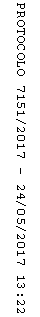 